При созадинии телёнка в документе отёл формируется наименование в виде: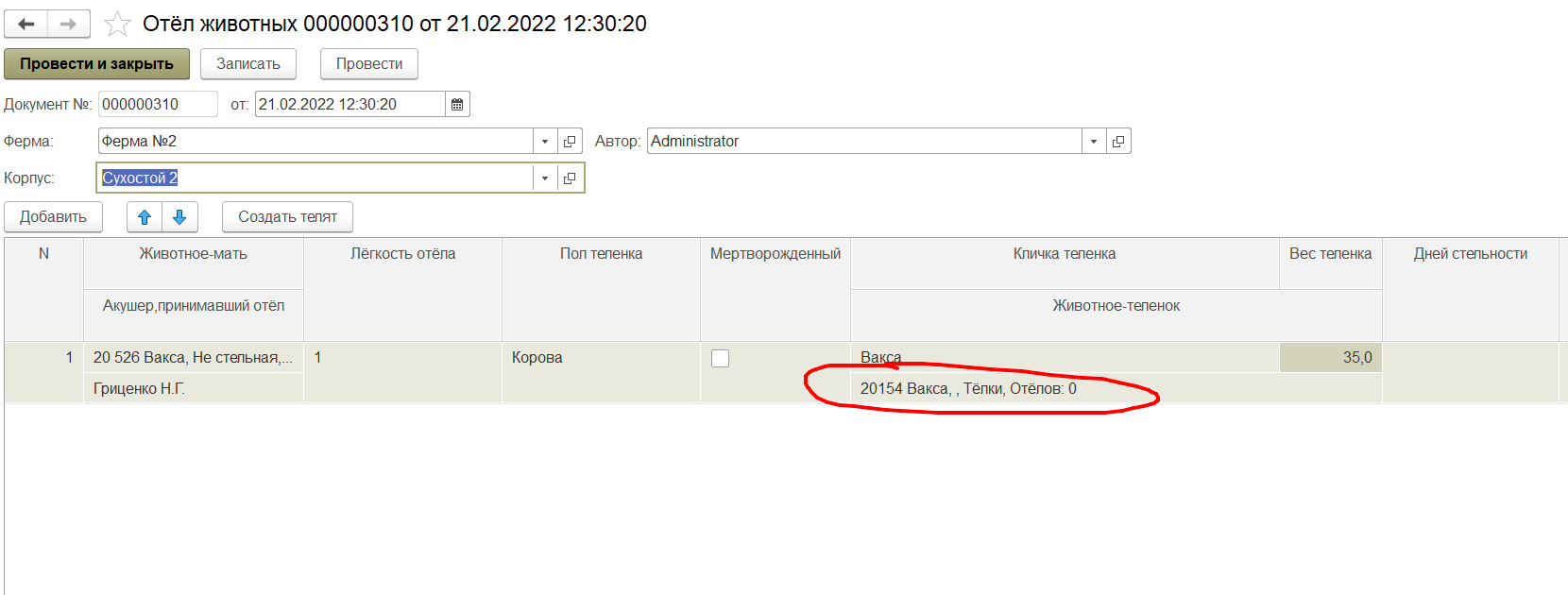 В списке справочника при изменении состояний животного изменяется наименование и в числовом коде появляется пробел.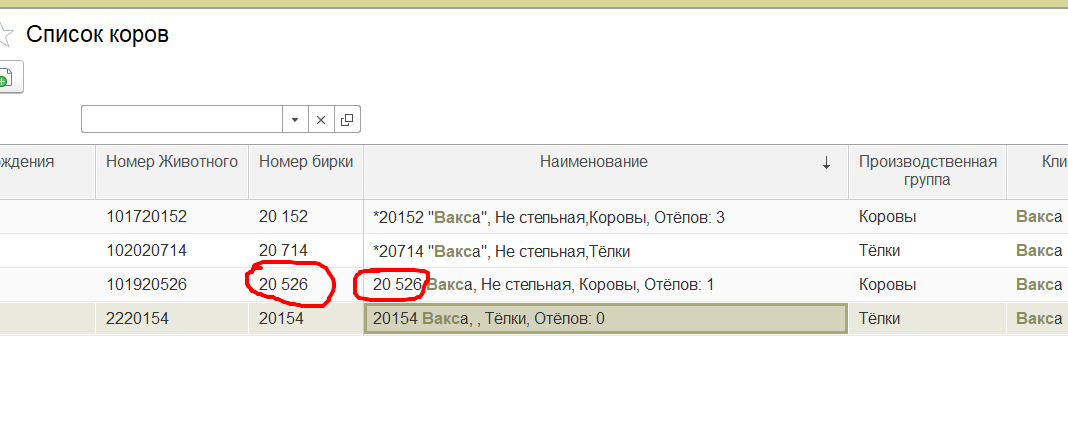 Пробелы нужно убрать.Добавить знак * в числовой номер в наименовании для животных у которых код > 99999999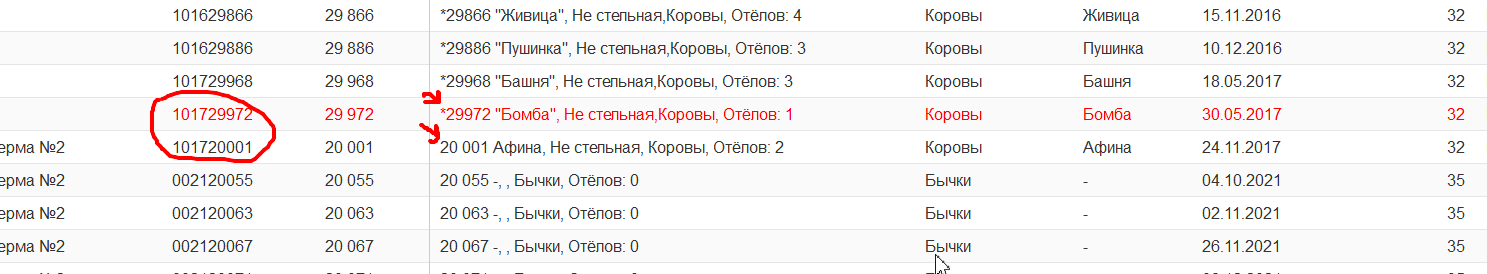 В документе отёл создать кнопку при нажатии которой автоматически создаётся и проводится документ «рождение телёнка»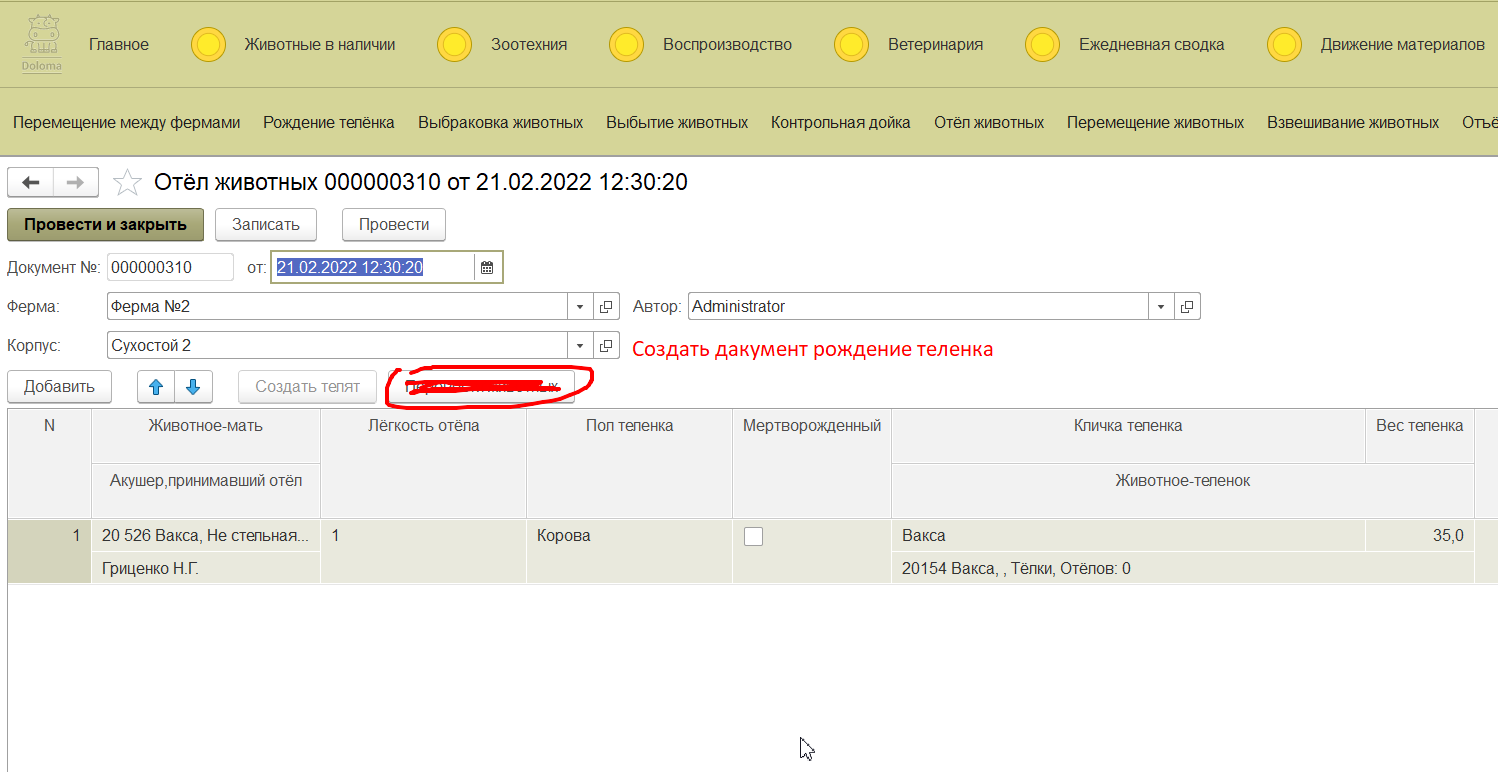 Создаётся и проводится документ Рождение телёнка.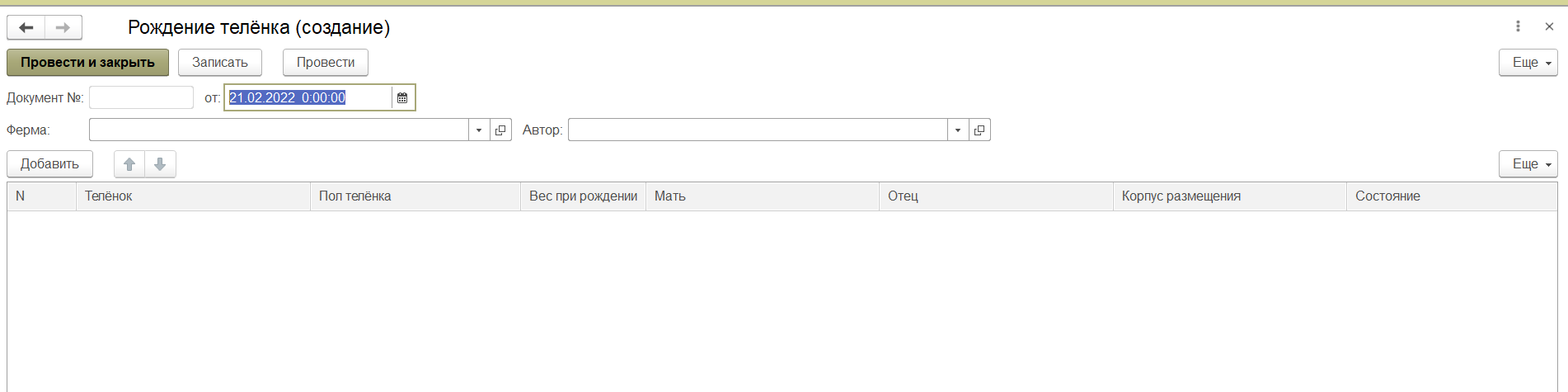 Где колонки – телёнок, пол телёнка, вес при рождении заполняются по данным документа «отёл». Колонка мать = мать по документу отёл. Колонка отец = найти в регистре сведений последнее осеменение матери оттуда взять тип семени, которым она осеменилась. Корпус размещения = если пол = корова, тогда  перечисления тёлки 0-3. Состояние = если пол = корова, тогда перечисления статус животного не стельная.В справочнике «животные» в строке «Состояние» отображение последнего значения для соответствующего наименования из  регистра сведений «Состояние животных».